S.G.A. General Assembly Meeting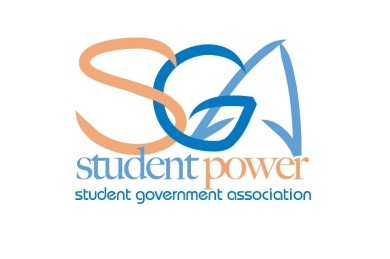 Regular MeetingAugust 26th 2013A regular meeting of the Alamance Community College Student Government Association General Assembly was held in the main building of the Carrington- Scott Campus in room 230 on August 26, 2013. Mr. Chris Seip called the meeting to order at 11:33 a.m.The following members were present:JJ Evans: AdvisorChris Seip: S.G.A. PresidentJeff Webster: S.G.A. Vice PresidentCindy Thompson: S.G.A. TreasurerJodie Thompson: S.G.A. SecretaryKathy Chrisco: Sigma PsiTatianer Smith: Music and Dance ClubThuan Trieu: Asian Pop Culture ClubJeff Webster: Flora ClubKatie Brewer: Phi Theta KappaPedro Alejo: Spanish Club Jodie Thompson: International Friendship ClubThe following clubs were not represented:Animal CareBasic Law EnforcementCosmetologyCriminal Justice ClubCreative WritingCulinary TeamDental AssistingElectric Vehicle ClubAutomotive ClubRotaract ClubInternational StudentChristian OutreachHistory ClubMachine WorxMedical AssistingSigma Delta MuStudent Nurses AssociationSustainable EnvironmentVisual Arts ClubApproval of Minutes:There was no minutes reviewed.Guest Speakers:There were no guest speakers. Office Reports:Chris Seip:  The President introduced the Executive Board to the General Assembly. He stated that the Executive Board has spent the summer planning events for the 2013-2014 school year. He goes on to say that the Executive Board has planned one recreational event, one educational event and one charity event each month  He informed us about the new Emergency alert System, The childcare program rated a five star daycare. He goes over the budget. The President reported that the Executive Board would like to start using Robert’s Rule of Order during the General Assembly Meeting. This should make for a more organized decision making process during meeting on new ideas. The President concluded His report by welcoming the General Assembly and thanking them for attending the meeting.Jeff Webster:The Vice President announced there is no news to report at this time this is the first meeting of fall schedule. The newly created S.G.A. Senator Positions those that are available. There will be senator positions from each of the four divisions of the college. The purpose of the new senator positions is to provide the General Assembly with additional knowledge about campus life. The candidates will be interviewed by the S.G.A. Advisor and Executive Board. Cindy Thompson:The Treasurer reported that the there is nothing to report at this time because this is the first meeting of the Fall schedule but  that clubs this year should really try to push for fundraising to help make up for lost money.Jodie Thompson:The Secretary announced there is no news to report at this time this is the first meeting of fall scheduleJJ Evans:The Advisor presented the General Assembly with a Power Point presentation of Campus Life Activity website all meeting of clubs go there so if you’re interested in needing a room you need to email JJ it can be updated with in 24hr period it feeds into the main page. National Society Leadership & Success JJ explains what this is and requirements are. Focus leadership, training, component always focuses on leadership & goals. There is seminar coming up sat 4hr event. JJ talks about each club having their own email account if interested contact JJ he will send email out to all advisors. Dup codes will change you will be able to charge your own printing to your acct instead of SGA the recommended change by print shop. Every Thursday JJ will be out of office if your club needs JJ’s credit card your advisors will have access to that if need be for food for your meetings. JJ explains the need for 4 Senators for SGA what their responsibilities are, these are paid positions. Join the SGA Facebook page if you need a tweet contact JJ with what you want to say and he will put it out there for you.Club Reports:Sigma Psi:Sigma Psi reported that there was no news at this time.Music and Dance Club:The Music and Dance Club had nothing to report at this time.Spanish Club:The Spanish Club reported that their first meeting will be held this coming week.Asian Pop Culture Club:The Asian Pop Culture Club had nothing to report at this time.Flora Club:The Flora Club reported that their first meeting will be held on Tuesday, August 20rd at 11:45a.m. The next meeting is on Sept 19 at 11:45 a.m.  On Sept 9 they will be having a going green workshop.Phi Theta Kappa:Phi Theta kappa reported that their first officer meeting will be held on Monday, August 19th at 12:45 p.m. They will be trying an evening club time at 5p.m. once a month sees how it goes. They are still in need of a sec they are looking to do a Big Sweeps service project. P.T.K. Conference will be Sept 27th thru 29th. Student Nursing Assoc.The student nursing association reported they are having a blood drive coming in the future with baked goods for sale. There meetings will be held on Mondays. They are planning on a Community service project for this fall collecting coats.Unfinished Business:There was no unfinished business to be discussed during this meeting.New Business:The President will have motion cards for next meeting, Oct 21st International Festival announcement. SGA calendar of events Constitution Day on Sept 17th from the history Club upstairs Sherry Singer sending out a request for every club to have a booth.Announcements:There were several announcements made during this meeting. Below is a bulleted list of the announcements made.SGA Calendar of eventsConstitution Day-Tuesday September 17thFacebook/Twitter AccountsAdjournment: Having no further business to discuss, the general Assembly meeting was adjourned at 12:27 p.m. on Monday, August 26th